Leduc Wellness Centre AcupunctureCONFIDENTIAL PATIENT HEALTH RECORD____________________________________________________________________________Today’s Date: _________________________________________________________	      Please complete the following pages so that I can better meet your healthcare needs. If you have any questions, please do not hesitate to ask.Reason(s) for Visit:	Onset:		Frequency:		Severity:(E.g. Headaches)                	(E.g. June 2014)    	(E.g. 2x/week)		(E.g. Scale 1-10)1.________________         ____________	____________	____________2.________________         ____________    	____________	____________3.________________         ____________    	____________	____________Past Medical History:__________________________________________________________________________________________________________________________________________________________________________________________________________________Family Medical History:Mother: _______________________________________________________________Father: _______________________________________________________________Surgeries (Major/Minor):____________________________________________________________________________________________________________________________________________Injuries:____________________________________________________________________________________________________________________________________________Lifestyle Habits:Tobacco: Y ☐  N ☐    Packs/Day: ____________Alcohol:  Y ☐  N ☐    Drinks/Week: ____________Other Drugs: __________________________________________________________Allergies:____________________________________________________________________________________________________________________________________________Medications/Supplements (present):____________________________________________________________________________________________________________________________________________What physical activities do you participate in?____________________________________________________________________________________________________________________________________________What do you do to relax?____________________________________________________________________________________________________________________________________________How’s your sleep? (insomnia, wake up tired, etc.):____________________________________________________________________________________________________________________________________________Major stressors in your life:____________________________________________________________________________________________________________________________________________Diet (typical breakfast, lunch, dinner):__________________________________________________________________________________________________________________________________________________________________________________________________________________Cravings:______________________________________________________________________How much water do you drink per day? ____________________________________How much caffeine do you drink per day? _________________________________How is your digestion (heartburn, nausea, stomach pain, etc.)?____________________________________________________________________________________________________________________________________________How are your bowel movements (diarrhea, constipation, etc.)?____________________________________________________________________________________________________________________________________________How often do you have a bowel movement (per day, per week)?______________________________________________________________________How is your urination (difficulty in, burning pain, frequent, etc.)?____________________________________________________________________________________________________________________________________________Cardiovascular Health (hypotension, hypertension, etc.):____________________________________________________________________________________________________________________________________________Respiratory Health (asthma, persistent cough, shortness of breath, etc.):____________________________________________________________________________________________________________________________________________Eyes (floaters, blurry vision, etc.):____________________________________________________________________________________________________________________________________________Ears (ringing, deafness, infections, etc.):____________________________________________________________________________________________________________________________________________Nose (chronic congestion, nosebleeds, etc.):____________________________________________________________________________________________________________________________________________Throat (reoccurring sore throat, difficulty swallowing, etc.):____________________________________________________________________________________________________________________________________________Head (headaches, TMJ, grinding teeth, etc.):____________________________________________________________________________________________________________________________________________Skin & Hair (acne, rashes, eczema, hair loss, etc.):____________________________________________________________________________________________________________________________________________Neuropsychological Conditions (depression, tics, seizures, anxiety, etc.):____________________________________________________________________________________________________________________________________________Indicate where you have pain: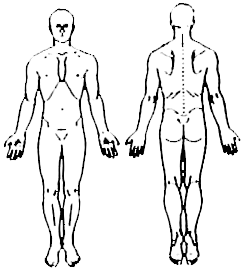 X - Sharp D - DullN - NumbnessP - Pins & NeedlesWomen Only:Menstrual HistoryAge of first period: _____ Periods Regular: Y ☐ N ☐ Days between periods: _____Duration of Period: __________________ Do you bleed between cycles? Y ☐ N ☐PMS Symptoms:    None        	Before    	During    	Mid CycleEmotional        	☐        	☐        	☐        	☐Breast Swelling    	☐        	☐        	☐        	☐Breast Tenderness 	☐        	☐        	☐        	☐Back Pain        	☐        	☐        	☐        	☐Acne            		☐        	☐        	☐        	☐Headaches        	☐        	☐        	☐        	☐Bloating         	☐        	☐        	☐        	☐Cramps        		☐        	☐        	☐        	☐Are you using a Contraceptive? Y ☐ N ☐What Type: ___________________________________________________________History of Pregnancies:______________________________________________________________________Menopausal: Y ☐ N ☐Symptoms:______________________________________________________________________